FICHA TÉCNICATUBO LED T8 120CM 18W OPALIZADO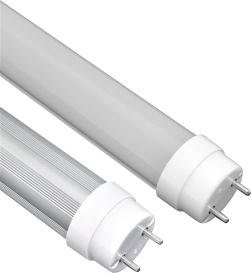 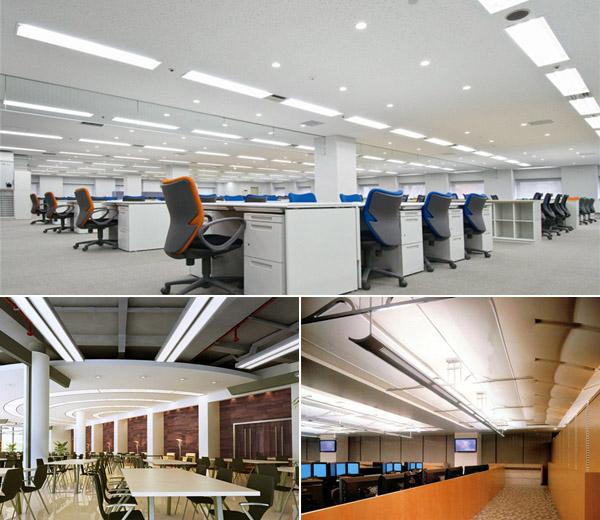 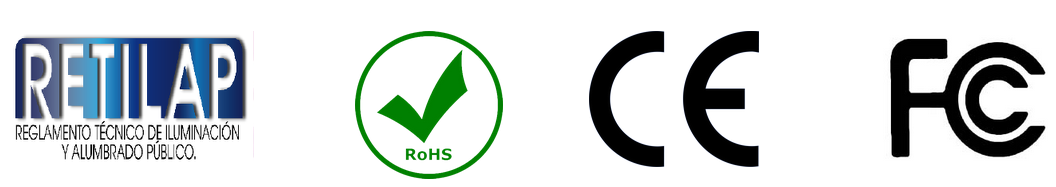 	VENTAJAS DEL PRODUCTOAhorro de energía mayor al 75%Encendido inmediatoDiseño delgado y ultralivianoNo producen rayos UVAlta eficiencia y eficacia energéticaNo genera ruidos ni parpadeosFunciona con sensores de movimiento exterioresDESCRIPCIÓN DEL PRODUCTOINFORMACIÓN TÉCNICAMontaje: Lámparas acrílicas y rejilla Montaje: Lámparas acrílicas y rejilla Potencia: 18WSistema de anclaje: Conector G13Sistema de anclaje: Conector G13Tensión: 85-265V Multivoltaje Tipo de Uso: Interior- Luminaria ComercialTipo de Uso: Interior- Luminaria ComercialGrado IP: 20Aplicación: Oficinas-parqueaderos- HospitalesAplicación: Oficinas-parqueaderos- HospitalesIRC: Ra ˃75Largo: 120 cmLargo: 120 cmFactor de potencia: ˃ 0.9Ancho: 3 cmAncho: 3 cmFlujo Luminoso: 1.620 LúmenesMaterial: Aleación de aluminio y acrílicoMaterial: Aleación de aluminio y acrílicoTemperatura de color: 6400KColor del chasis: BlancoColor del chasis: BlancoÁngulo de apertura: 120°Material del difusor: AluminioMaterial del difusor: AluminioTipo de LED:  2835 SMDLente esmerilado: 100% opalizadoLente esmerilado: 100% opalizadoConexión: DriverTemperatura de operación: -20°C ~+ 45°CTemperatura de operación: -20°C ~+ 45°CDriver:  InternoVida Útil: ˃ 35.000 HorasVida Útil: ˃ 35.000 HorasModelo: SD-T8-18WGarantía: 1 añoGarantía: 1 añoLúmenes: 1.800 Lm ±10%